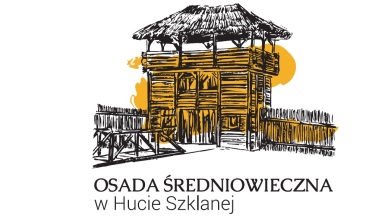 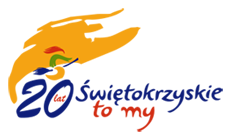 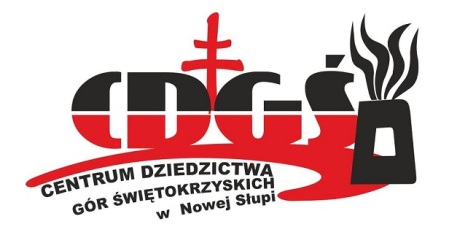 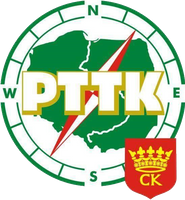 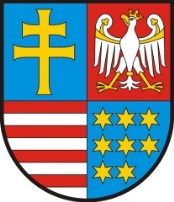 Karta zgłoszenia – rajd pieszy „20 km na 20 lat województwa świętokrzyskiego” – 08.09.2018r.Imię i nazwisko …………………………………………………………………………………………………Pesel …………………………………………………………………………………………………Adres zamieszkania …………………………………………………………………………………………………Numer telefonu …………………………………………………………………………………………………Email…………………………………………………………………………………………………Rozmiar koszulkiS	M	L	XL	XXL Kwotę 25,00zł wpłaciłem na konto 
92 1060 0076 0000 3200 0082 4713/gotówką w Oddziale* na adres:Oddział Świętokrzyski PTTK w Kielcach,ul. Sienkiewicza 29, 25 – 007 KielceZapoznałem się z regulaminem imprezy, zobowiązuję się do jego przestrzegania i biorę udział w marszu na własną odpowiedzialność. W przypadku zaistnienia nieprzewidzianych zdarzeń lub wypadków nie roszczę sobie żadnych praw wobec organizatorów do odszkodowania. Oświadczam, że jestem zdrowy i posiadam aktualne zaświadczenie lekarskie zezwalające na udział w rajdzie na 20 km.Współfinansowano ze środków Urzędu Marszałkowskiego Województwa Świętokrzyskiego